Obs.: Leia o regulamento da Plenária no endereço: https://www.facebook.com/fetsuas , nos sites das entidades que compõem a Coordenação Estadual do FETSUAS/SC, preencha sua ficha de inscrição e envie para o e-mail: fetsuassc12@gmail.com. Demais informações – Marliange da Silva (48) 9104-6018 (CRESS/SC); Vânia Maria Machado (48) 911-8205 (SinPsi-SC); Miriam Menel(47)-91444527 (CREFITO 10). 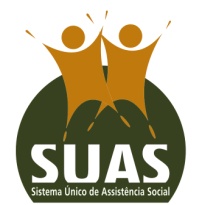 FETSUAS/SCFÓRUM ESTADUAL DE TRABALHADORES E TRABALHADORAS DO SISTEMA ÚNICO DE ASSISTÊNCIA SOCIAL DE SANTA CATARINAII PLENARIA ESTADUAL 30 DE AGOSTO DE 2013FETSUAS/SCFÓRUM ESTADUAL DE TRABALHADORES E TRABALHADORAS DO SISTEMA ÚNICO DE ASSISTÊNCIA SOCIAL DE SANTA CATARINAII PLENARIA ESTADUAL 30 DE AGOSTO DE 2013FETSUAS/SCFÓRUM ESTADUAL DE TRABALHADORES E TRABALHADORAS DO SISTEMA ÚNICO DE ASSISTÊNCIA SOCIAL DE SANTA CATARINAII PLENARIA ESTADUAL 30 DE AGOSTO DE 2013FETSUAS/SCFÓRUM ESTADUAL DE TRABALHADORES E TRABALHADORAS DO SISTEMA ÚNICO DE ASSISTÊNCIA SOCIAL DE SANTA CATARINAII PLENARIA ESTADUAL 30 DE AGOSTO DE 2013FETSUAS/SCFÓRUM ESTADUAL DE TRABALHADORES E TRABALHADORAS DO SISTEMA ÚNICO DE ASSISTÊNCIA SOCIAL DE SANTA CATARINAII PLENARIA ESTADUAL 30 DE AGOSTO DE 2013FETSUAS/SCFÓRUM ESTADUAL DE TRABALHADORES E TRABALHADORAS DO SISTEMA ÚNICO DE ASSISTÊNCIA SOCIAL DE SANTA CATARINAII PLENARIA ESTADUAL 30 DE AGOSTO DE 2013FETSUAS/SCFÓRUM ESTADUAL DE TRABALHADORES E TRABALHADORAS DO SISTEMA ÚNICO DE ASSISTÊNCIA SOCIAL DE SANTA CATARINAII PLENARIA ESTADUAL 30 DE AGOSTO DE 2013FETSUAS/SCFÓRUM ESTADUAL DE TRABALHADORES E TRABALHADORAS DO SISTEMA ÚNICO DE ASSISTÊNCIA SOCIAL DE SANTA CATARINAII PLENARIA ESTADUAL 30 DE AGOSTO DE 2013FETSUAS/SCFÓRUM ESTADUAL DE TRABALHADORES E TRABALHADORAS DO SISTEMA ÚNICO DE ASSISTÊNCIA SOCIAL DE SANTA CATARINAII PLENARIA ESTADUAL 30 DE AGOSTO DE 2013FETSUAS/SCFÓRUM ESTADUAL DE TRABALHADORES E TRABALHADORAS DO SISTEMA ÚNICO DE ASSISTÊNCIA SOCIAL DE SANTA CATARINAII PLENARIA ESTADUAL 30 DE AGOSTO DE 2013FETSUAS/SCFÓRUM ESTADUAL DE TRABALHADORES E TRABALHADORAS DO SISTEMA ÚNICO DE ASSISTÊNCIA SOCIAL DE SANTA CATARINAII PLENARIA ESTADUAL 30 DE AGOSTO DE 2013FETSUAS/SCFÓRUM ESTADUAL DE TRABALHADORES E TRABALHADORAS DO SISTEMA ÚNICO DE ASSISTÊNCIA SOCIAL DE SANTA CATARINAII PLENARIA ESTADUAL 30 DE AGOSTO DE 2013FETSUAS/SCFÓRUM ESTADUAL DE TRABALHADORES E TRABALHADORAS DO SISTEMA ÚNICO DE ASSISTÊNCIA SOCIAL DE SANTA CATARINAII PLENARIA ESTADUAL 30 DE AGOSTO DE 2013FETSUAS/SCFÓRUM ESTADUAL DE TRABALHADORES E TRABALHADORAS DO SISTEMA ÚNICO DE ASSISTÊNCIA SOCIAL DE SANTA CATARINAII PLENARIA ESTADUAL 30 DE AGOSTO DE 2013FETSUAS/SCFÓRUM ESTADUAL DE TRABALHADORES E TRABALHADORAS DO SISTEMA ÚNICO DE ASSISTÊNCIA SOCIAL DE SANTA CATARINAII PLENARIA ESTADUAL 30 DE AGOSTO DE 2013FETSUAS/SCFÓRUM ESTADUAL DE TRABALHADORES E TRABALHADORAS DO SISTEMA ÚNICO DE ASSISTÊNCIA SOCIAL DE SANTA CATARINAII PLENARIA ESTADUAL 30 DE AGOSTO DE 2013FETSUAS/SCFÓRUM ESTADUAL DE TRABALHADORES E TRABALHADORAS DO SISTEMA ÚNICO DE ASSISTÊNCIA SOCIAL DE SANTA CATARINAII PLENARIA ESTADUAL 30 DE AGOSTO DE 2013FETSUAS/SCFÓRUM ESTADUAL DE TRABALHADORES E TRABALHADORAS DO SISTEMA ÚNICO DE ASSISTÊNCIA SOCIAL DE SANTA CATARINAII PLENARIA ESTADUAL 30 DE AGOSTO DE 2013FETSUAS/SCFÓRUM ESTADUAL DE TRABALHADORES E TRABALHADORAS DO SISTEMA ÚNICO DE ASSISTÊNCIA SOCIAL DE SANTA CATARINAII PLENARIA ESTADUAL 30 DE AGOSTO DE 2013FETSUAS/SCFÓRUM ESTADUAL DE TRABALHADORES E TRABALHADORAS DO SISTEMA ÚNICO DE ASSISTÊNCIA SOCIAL DE SANTA CATARINAII PLENARIA ESTADUAL 30 DE AGOSTO DE 2013FETSUAS/SCFÓRUM ESTADUAL DE TRABALHADORES E TRABALHADORAS DO SISTEMA ÚNICO DE ASSISTÊNCIA SOCIAL DE SANTA CATARINAII PLENARIA ESTADUAL 30 DE AGOSTO DE 2013FETSUAS/SCFÓRUM ESTADUAL DE TRABALHADORES E TRABALHADORAS DO SISTEMA ÚNICO DE ASSISTÊNCIA SOCIAL DE SANTA CATARINAII PLENARIA ESTADUAL 30 DE AGOSTO DE 2013FETSUAS/SCFÓRUM ESTADUAL DE TRABALHADORES E TRABALHADORAS DO SISTEMA ÚNICO DE ASSISTÊNCIA SOCIAL DE SANTA CATARINAII PLENARIA ESTADUAL 30 DE AGOSTO DE 2013FETSUAS/SCFÓRUM ESTADUAL DE TRABALHADORES E TRABALHADORAS DO SISTEMA ÚNICO DE ASSISTÊNCIA SOCIAL DE SANTA CATARINAII PLENARIA ESTADUAL 30 DE AGOSTO DE 2013FETSUAS/SCFÓRUM ESTADUAL DE TRABALHADORES E TRABALHADORAS DO SISTEMA ÚNICO DE ASSISTÊNCIA SOCIAL DE SANTA CATARINAII PLENARIA ESTADUAL 30 DE AGOSTO DE 2013FETSUAS/SCFÓRUM ESTADUAL DE TRABALHADORES E TRABALHADORAS DO SISTEMA ÚNICO DE ASSISTÊNCIA SOCIAL DE SANTA CATARINAII PLENARIA ESTADUAL 30 DE AGOSTO DE 2013FETSUAS/SCFÓRUM ESTADUAL DE TRABALHADORES E TRABALHADORAS DO SISTEMA ÚNICO DE ASSISTÊNCIA SOCIAL DE SANTA CATARINAII PLENARIA ESTADUAL 30 DE AGOSTO DE 2013FICHA DE INSCRIÇÃOFICHA DE INSCRIÇÃOFICHA DE INSCRIÇÃOFICHA DE INSCRIÇÃOFICHA DE INSCRIÇÃOFICHA DE INSCRIÇÃOFICHA DE INSCRIÇÃOFICHA DE INSCRIÇÃOFICHA DE INSCRIÇÃOFICHA DE INSCRIÇÃOFICHA DE INSCRIÇÃOFICHA DE INSCRIÇÃOFICHA DE INSCRIÇÃOFICHA DE INSCRIÇÃOFICHA DE INSCRIÇÃOFICHA DE INSCRIÇÃOFICHA DE INSCRIÇÃOFICHA DE INSCRIÇÃOFICHA DE INSCRIÇÃOFICHA DE INSCRIÇÃOFICHA DE INSCRIÇÃOFICHA DE INSCRIÇÃOFICHA DE INSCRIÇÃOFICHA DE INSCRIÇÃOFICHA DE INSCRIÇÃOFICHA DE INSCRIÇÃOFICHA DE INSCRIÇÃONOME COMPLETO (sem abreviaturas): NOME COMPLETO (sem abreviaturas): NOME COMPLETO (sem abreviaturas): NOME COMPLETO (sem abreviaturas): NOME COMPLETO (sem abreviaturas): NOME COMPLETO (sem abreviaturas): NOME COMPLETO (sem abreviaturas): NOME COMPLETO (sem abreviaturas): NOME COMPLETO (sem abreviaturas): NOME COMPLETO (sem abreviaturas): NOME COMPLETO (sem abreviaturas): NOME COMPLETO (sem abreviaturas): NOME COMPLETO (sem abreviaturas): NOME COMPLETO (sem abreviaturas): NOME COMPLETO (sem abreviaturas): NOME COMPLETO (sem abreviaturas): NOME COMPLETO (sem abreviaturas): NOME COMPLETO (sem abreviaturas): NOME COMPLETO (sem abreviaturas): NOME COMPLETO (sem abreviaturas): NOME COMPLETO (sem abreviaturas): NOME COMPLETO (sem abreviaturas): NOME COMPLETO (sem abreviaturas): NOME COMPLETO (sem abreviaturas): NOME COMPLETO (sem abreviaturas): NOME COMPLETO (sem abreviaturas): NOME COMPLETO (sem abreviaturas): ENDEREÇO:ENDEREÇO:ENDEREÇO:Nº BAIRRO:BAIRRO:BAIRRO:COMPLEMENTO:COMPLEMENTO:COMPLEMENTO:COMPLEMENTO:COMPLEMENTO:COMPLEMENTO:CEP:CEP:CEP:MUNICÍPIO:MUNICÍPIO:MUNICÍPIO:MUNICÍPIO:MUNICÍPIO:MUNICÍPIO:UF:TELEFONE RES.:TELEFONE RES.:TELEFONE RES.:TELEFONE RES.:TELEFONE RES.:( )( )( )( )( )( )( )( )( )( )( )TELEFONE COM.:TELEFONE COM.:TELEFONE COM.:TELEFONE COM.:TELEFONE COM.:TELEFONE COM.:TELEFONE COM.:( )( )( )( )CELULAR:CELULAR:CELULAR:( ) ( ) ( ) ( ) ( ) ( ) ( ) ( ) ( ) ( ) ( ) E-MAIL:E-MAIL:E-MAIL:E-MAIL:PROFISSÃO: PROFISSÃO: PROFISSÃO: CARGO DE OCUPAÇÃOATUAL:CARGO DE OCUPAÇÃOATUAL:CARGO DE OCUPAÇÃOATUAL:CARGO DE OCUPAÇÃOATUAL:CARGO DE OCUPAÇÃOATUAL:CARGO DE OCUPAÇÃOATUAL:CARGO DE OCUPAÇÃOATUAL:CARGO DE OCUPAÇÃOATUAL:CARGO DE OCUPAÇÃOATUAL:SE FOR PESSOA COM DEFICIÊNCIA, NECESSITA DE ACESSIBILIDADE DE QUE TIPO:SE FOR PESSOA COM DEFICIÊNCIA, NECESSITA DE ACESSIBILIDADE DE QUE TIPO:SE FOR PESSOA COM DEFICIÊNCIA, NECESSITA DE ACESSIBILIDADE DE QUE TIPO:SE FOR PESSOA COM DEFICIÊNCIA, NECESSITA DE ACESSIBILIDADE DE QUE TIPO:SE FOR PESSOA COM DEFICIÊNCIA, NECESSITA DE ACESSIBILIDADE DE QUE TIPO:SE FOR PESSOA COM DEFICIÊNCIA, NECESSITA DE ACESSIBILIDADE DE QUE TIPO:SE FOR PESSOA COM DEFICIÊNCIA, NECESSITA DE ACESSIBILIDADE DE QUE TIPO:SE FOR PESSOA COM DEFICIÊNCIA, NECESSITA DE ACESSIBILIDADE DE QUE TIPO:SE FOR PESSOA COM DEFICIÊNCIA, NECESSITA DE ACESSIBILIDADE DE QUE TIPO:SE FOR PESSOA COM DEFICIÊNCIA, NECESSITA DE ACESSIBILIDADE DE QUE TIPO:SE FOR PESSOA COM DEFICIÊNCIA, NECESSITA DE ACESSIBILIDADE DE QUE TIPO:SE FOR PESSOA COM DEFICIÊNCIA, NECESSITA DE ACESSIBILIDADE DE QUE TIPO:SE FOR PESSOA COM DEFICIÊNCIA, NECESSITA DE ACESSIBILIDADE DE QUE TIPO:SE FOR PESSOA COM DEFICIÊNCIA, NECESSITA DE ACESSIBILIDADE DE QUE TIPO:SE FOR PESSOA COM DEFICIÊNCIA, NECESSITA DE ACESSIBILIDADE DE QUE TIPO:SE FOR PESSOA COM DEFICIÊNCIA, NECESSITA DE ACESSIBILIDADE DE QUE TIPO:SE FOR PESSOA COM DEFICIÊNCIA, NECESSITA DE ACESSIBILIDADE DE QUE TIPO:SE FOR PESSOA COM DEFICIÊNCIA, NECESSITA DE ACESSIBILIDADE DE QUE TIPO:SE FOR PESSOA COM DEFICIÊNCIA, NECESSITA DE ACESSIBILIDADE DE QUE TIPO:SE FOR PESSOA COM DEFICIÊNCIA, NECESSITA DE ACESSIBILIDADE DE QUE TIPO:SE FOR PESSOA COM DEFICIÊNCIA, NECESSITA DE ACESSIBILIDADE DE QUE TIPO:SE FOR PESSOA COM DEFICIÊNCIA, NECESSITA DE ACESSIBILIDADE DE QUE TIPO:SE FOR PESSOA COM DEFICIÊNCIA, NECESSITA DE ACESSIBILIDADE DE QUE TIPO:SE FOR PESSOA COM DEFICIÊNCIA, NECESSITA DE ACESSIBILIDADE DE QUE TIPO:SE FOR PESSOA COM DEFICIÊNCIA, NECESSITA DE ACESSIBILIDADE DE QUE TIPO:SE FOR PESSOA COM DEFICIÊNCIA, NECESSITA DE ACESSIBILIDADE DE QUE TIPO:SE FOR PESSOA COM DEFICIÊNCIA, NECESSITA DE ACESSIBILIDADE DE QUE TIPO:INTÉRPRETRE DE LIBRASINTÉRPRETRE DE LIBRASINTÉRPRETRE DE LIBRASINTÉRPRETRE DE LIBRASINTÉRPRETRE DE LIBRASINTÉRPRETRE DE LIBRASINTÉRPRETRE DE LIBRASINTÉRPRETRE DE LIBRASGUIA – INTÉRPRETE (CEGOS)GUIA – INTÉRPRETE (CEGOS)GUIA – INTÉRPRETE (CEGOS)GUIA – INTÉRPRETE (CEGOS)GUIA – INTÉRPRETE (CEGOS)GUIA – INTÉRPRETE (CEGOS)GUIA – INTÉRPRETE (CEGOS)GUIA – INTÉRPRETE (CEGOS)GUIA – INTÉRPRETE (CEGOS)ACESSIBILIDADE FÍSICAACESSIBILIDADE FÍSICAACESSIBILIDADE FÍSICAACESSIBILIDADE FÍSICADOCUMENTOS EM BRAILEDOCUMENTOS EM BRAILEDOCUMENTOS EM BRAILEDOCUMENTOS EM BRAILEDOCUMENTOS EM BRAILEDOCUMENTOS EM BRAILEDOCUMENTOS EM BRAILEDOCUMENTOS EM BRAILEOUTRO, QUAL?OUTRO, QUAL?OUTRO, QUAL?OUTRO, QUAL?OUTRO, QUAL?OUTRO, QUAL?PARTICIPAÇÃO COMO:PARTICIPAÇÃO COMO:PARTICIPAÇÃO COMO:PARTICIPAÇÃO COMO:PARTICIPAÇÃO COMO:PARTICIPAÇÃO COMO:PARTICIPAÇÃO COMO:PARTICIPAÇÃO COMO:PARTICIPAÇÃO COMO:PARTICIPAÇÃO COMO:PARTICIPAÇÃO COMO:PARTICIPAÇÃO COMO:PARTICIPAÇÃO COMO:PARTICIPAÇÃO COMO:PARTICIPAÇÃO COMO:PARTICIPAÇÃO COMO:PARTICIPAÇÃO COMO:PARTICIPAÇÃO COMO:PARTICIPAÇÃO COMO:PARTICIPAÇÃO COMO:PARTICIPAÇÃO COMO:PARTICIPAÇÃO COMO:PARTICIPAÇÃO COMO:PARTICIPAÇÃO COMO:PARTICIPAÇÃO COMO:PARTICIPAÇÃO COMO:PARTICIPAÇÃO COMO:TRABALHADOR OU TRABALHADORA DO SUASTRABALHADOR OU TRABALHADORA DO SUASTRABALHADOR OU TRABALHADORA DO SUASTRABALHADOR OU TRABALHADORA DO SUASTRABALHADOR OU TRABALHADORA DO SUASTRABALHADOR OU TRABALHADORA DO SUASTRABALHADOR OU TRABALHADORA DO SUASTRABALHADOR OU TRABALHADORA DO SUASTRABALHADOR OU TRABALHADORA DO SUASTRABALHADOR OU TRABALHADORA DO SUASTRABALHADOR OU TRABALHADORA DO SUASTRABALHADOR OU TRABALHADORA DO SUASTRABALHADOR OU TRABALHADORA DO SUASTRABALHADOR OU TRABALHADORA DO SUASTRABALHADOR OU TRABALHADORA DO SUASTRABALHADOR OU TRABALHADORA DO SUASTRABALHADOR OU TRABALHADORA DO SUASTRABALHADOR OU TRABALHADORA DO SUASTRABALHADOR OU TRABALHADORA DO SUASTRABALHADOR OU TRABALHADORA DO SUASTRABALHADOR OU TRABALHADORA DO SUASTRABALHADOR OU TRABALHADORA DO SUASTRABALHADOR OU TRABALHADORA DO SUASTRABALHADOR OU TRABALHADORA DO SUASTRABALHADOR OU TRABALHADORA DO SUASTRABALHADOR OU TRABALHADORA DO SUASTRABALHADOR OU TRABALHADORA DO SUASNATUREZA:NATUREZA:NATUREZA:NATUREZA:GOVERNAMENTALGOVERNAMENTALGOVERNAMENTALGOVERNAMENTALGOVERNAMENTALGOVERNAMENTALGOVERNAMENTALGOVERNAMENTALGOVERNAMENTALGOVERNAMENTALGOVERNAMENTALGOVERNAMENTALGOVERNAMENTALNÃO GOVERNAMENTALNÃO GOVERNAMENTALNÃO GOVERNAMENTALNÃO GOVERNAMENTALNÃO GOVERNAMENTALNÃO GOVERNAMENTALNÃO GOVERNAMENTALFORMAÇÃO:FORMAÇÃO:FORMAÇÃO:FORMAÇÃO:ENSINO FUNDAMENTALENSINO FUNDAMENTALENSINO FUNDAMENTALENSINO FUNDAMENTALENSINO FUNDAMENTALENSINO FUNDAMENTALENSINO FUNDAMENTALENSINO FUNDAMENTALENSINO FUNDAMENTALENSINO FUNDAMENTALENSINO FUNDAMENTALENSINO FUNDAMENTALENSINO FUNDAMENTALENSINO MÉDIOENSINO MÉDIOENSINO MÉDIOENSINO MÉDIOENSINO MÉDIOENSINO MÉDIOENSINO MÉDIOENSINO SUPERIORENSINO SUPERIORENSINO SUPERIORENSINO SUPERIORENSINO SUPERIORENSINO SUPERIORENSINO SUPERIORENSINO SUPERIORENSINO SUPERIORENSINO SUPERIORENSINO SUPERIORENSINO SUPERIORENSINO SUPERIORPÓS GRADUAÇÃOPÓS GRADUAÇÃOPÓS GRADUAÇÃOPÓS GRADUAÇÃOPÓS GRADUAÇÃOPÓS GRADUAÇÃOPÓS GRADUAÇÃOREPRESENTANTE DE FMTSUAS, FORTSUAS OU FETSUAS/SCREPRESENTANTE DE FMTSUAS, FORTSUAS OU FETSUAS/SCREPRESENTANTE DE FMTSUAS, FORTSUAS OU FETSUAS/SCREPRESENTANTE DE FMTSUAS, FORTSUAS OU FETSUAS/SCREPRESENTANTE DE FMTSUAS, FORTSUAS OU FETSUAS/SCREPRESENTANTE DE FMTSUAS, FORTSUAS OU FETSUAS/SCREPRESENTANTE DE FMTSUAS, FORTSUAS OU FETSUAS/SCREPRESENTANTE DE FMTSUAS, FORTSUAS OU FETSUAS/SCREPRESENTANTE DE FMTSUAS, FORTSUAS OU FETSUAS/SCREPRESENTANTE DE FMTSUAS, FORTSUAS OU FETSUAS/SCREPRESENTANTE DE FMTSUAS, FORTSUAS OU FETSUAS/SCREPRESENTANTE DE FMTSUAS, FORTSUAS OU FETSUAS/SCREPRESENTANTE DE FMTSUAS, FORTSUAS OU FETSUAS/SCREPRESENTANTE DE FMTSUAS, FORTSUAS OU FETSUAS/SCREPRESENTANTE DE FMTSUAS, FORTSUAS OU FETSUAS/SCREPRESENTANTE DE FMTSUAS, FORTSUAS OU FETSUAS/SCREPRESENTANTE DE FMTSUAS, FORTSUAS OU FETSUAS/SCREPRESENTANTE DE FMTSUAS, FORTSUAS OU FETSUAS/SCREPRESENTANTE DE FMTSUAS, FORTSUAS OU FETSUAS/SCREPRESENTANTE DE FMTSUAS, FORTSUAS OU FETSUAS/SCREPRESENTANTE DE FMTSUAS, FORTSUAS OU FETSUAS/SCREPRESENTANTE DE FMTSUAS, FORTSUAS OU FETSUAS/SCREPRESENTANTE DE FMTSUAS, FORTSUAS OU FETSUAS/SCREPRESENTANTE DE FMTSUAS, FORTSUAS OU FETSUAS/SCREPRESENTANTE DE FMTSUAS, FORTSUAS OU FETSUAS/SCREPRESENTANTE DE FMTSUAS, FORTSUAS OU FETSUAS/SCREPRESENTANTE DE FMTSUAS, FORTSUAS OU FETSUAS/SCMUNICÍPIO/REGIÃO:MUNICÍPIO/REGIÃO:MUNICÍPIO/REGIÃO:MUNICÍPIO/REGIÃO:MUNICÍPIO/REGIÃO:MUNICÍPIO/REGIÃO:MUNICÍPIO/REGIÃO:MUNICÍPIO/REGIÃO:NOME DA ORGANIZAÇÃO:NOME DA ORGANIZAÇÃO:NOME DA ORGANIZAÇÃO:NOME DA ORGANIZAÇÃO:NOME DA ORGANIZAÇÃO:NOME DA ORGANIZAÇÃO:NOME DA ORGANIZAÇÃO:NOME DA ORGANIZAÇÃO:REPRESENTANTE DE ENTIDADE  DE TRABALHADORES/ASREPRESENTANTE DE ENTIDADE  DE TRABALHADORES/ASREPRESENTANTE DE ENTIDADE  DE TRABALHADORES/ASREPRESENTANTE DE ENTIDADE  DE TRABALHADORES/ASREPRESENTANTE DE ENTIDADE  DE TRABALHADORES/ASREPRESENTANTE DE ENTIDADE  DE TRABALHADORES/ASREPRESENTANTE DE ENTIDADE  DE TRABALHADORES/ASREPRESENTANTE DE ENTIDADE  DE TRABALHADORES/ASREPRESENTANTE DE ENTIDADE  DE TRABALHADORES/ASREPRESENTANTE DE ENTIDADE  DE TRABALHADORES/ASREPRESENTANTE DE ENTIDADE  DE TRABALHADORES/ASREPRESENTANTE DE ENTIDADE  DE TRABALHADORES/ASREPRESENTANTE DE ENTIDADE  DE TRABALHADORES/ASREPRESENTANTE DE ENTIDADE  DE TRABALHADORES/ASREPRESENTANTE DE ENTIDADE  DE TRABALHADORES/ASREPRESENTANTE DE ENTIDADE  DE TRABALHADORES/ASREPRESENTANTE DE ENTIDADE  DE TRABALHADORES/ASREPRESENTANTE DE ENTIDADE  DE TRABALHADORES/ASREPRESENTANTE DE ENTIDADE  DE TRABALHADORES/ASREPRESENTANTE DE ENTIDADE  DE TRABALHADORES/ASREPRESENTANTE DE ENTIDADE  DE TRABALHADORES/ASREPRESENTANTE DE ENTIDADE  DE TRABALHADORES/ASREPRESENTANTE DE ENTIDADE  DE TRABALHADORES/ASREPRESENTANTE DE ENTIDADE  DE TRABALHADORES/ASREPRESENTANTE DE ENTIDADE  DE TRABALHADORES/ASREPRESENTANTE DE ENTIDADE  DE TRABALHADORES/ASREPRESENTANTE DE ENTIDADE  DE TRABALHADORES/ASENTIDADE MUNICIPALENTIDADE MUNICIPALENTIDADE MUNICIPALENTIDADE MUNICIPALENTIDADE MUNICIPALENTIDADE MUNICIPALENTIDADE MUNICIPALENTIDADE MUNICIPALENTIDADE MUNICIPALENTIDADE ESTADUALENTIDADE ESTADUALENTIDADE ESTADUALENTIDADE ESTADUALENTIDADE ESTADUALENTIDADE ESTADUALENTIDADE ESTADUALENTIDADE ESTADUALENTIDADE ESTADUALENTIDADE NACIONALENTIDADE NACIONALENTIDADE NACIONALORGANIZAÇÃO SINDICALORGANIZAÇÃO SINDICALORGANIZAÇÃO SINDICALORGANIZAÇÃO SINDICALORGANIZAÇÃO SINDICALORGANIZAÇÃO SINDICALORGANIZAÇÃO SINDICALORGANIZAÇÃO SINDICALORGANIZAÇÃO SINDICALORGANIZAÇÃO SINDICALORGANIZAÇÃO SINDICALORGANIZAÇÃO SINDICALORGANIZAÇÃO SINDICALORGANIZAÇÃO SINDICALORGÃO DE CLASSE - Autarquia profissionalORGÃO DE CLASSE - Autarquia profissionalORGÃO DE CLASSE - Autarquia profissionalORGÃO DE CLASSE - Autarquia profissionalORGÃO DE CLASSE - Autarquia profissionalORGÃO DE CLASSE - Autarquia profissionalORGÃO DE CLASSE - Autarquia profissionalORGÃO DE CLASSE - Autarquia profissionalORGÃO DE CLASSE - Autarquia profissionalORGÃO DE CLASSE - Autarquia profissionalENTIDADE DE REPRENTAÇÃODE CATEGORIA PROFISSIONALENTIDADE DE REPRENTAÇÃODE CATEGORIA PROFISSIONALENTIDADE DE REPRENTAÇÃODE CATEGORIA PROFISSIONALENTIDADE DE REPRENTAÇÃODE CATEGORIA PROFISSIONALENTIDADE DE REPRENTAÇÃODE CATEGORIA PROFISSIONALENTIDADE DE REPRENTAÇÃODE CATEGORIA PROFISSIONALENTIDADE DE REPRENTAÇÃODE CATEGORIA PROFISSIONALENTIDADE DE REPRENTAÇÃODE CATEGORIA PROFISSIONALENTIDADE DE REPRENTAÇÃODE CATEGORIA PROFISSIONALENTIDADE DE REPRENTAÇÃODE CATEGORIA PROFISSIONALENTIDADE DE REPRENTAÇÃODE CATEGORIA PROFISSIONALENTIDADE DE REPRENTAÇÃODE CATEGORIA PROFISSIONALENTIDADE DE REPRENTAÇÃODE CATEGORIA PROFISSIONALENTIDADE DE REPRENTAÇÃODE CATEGORIA PROFISSIONALENTIDADE DE ENSINO/PESQUISA UNIVERSITÁRIAENTIDADE DE ENSINO/PESQUISA UNIVERSITÁRIAENTIDADE DE ENSINO/PESQUISA UNIVERSITÁRIAENTIDADE DE ENSINO/PESQUISA UNIVERSITÁRIAENTIDADE DE ENSINO/PESQUISA UNIVERSITÁRIAENTIDADE DE ENSINO/PESQUISA UNIVERSITÁRIAENTIDADE DE ENSINO/PESQUISA UNIVERSITÁRIAENTIDADE DE ENSINO/PESQUISA UNIVERSITÁRIAENTIDADE DE ENSINO/PESQUISA UNIVERSITÁRIAENTIDADE DE ENSINO/PESQUISA UNIVERSITÁRIAOUTRO:OUTRO: